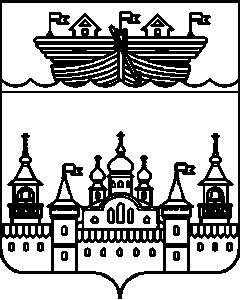 АДМИНИСТРАЦИЯ ВОЗДВИЖЕНСКОГО СЕЛЬСОВЕТА ВОСКРЕСЕНСКОГО МУНИЦИПАЛЬНОГО РАЙОНА НИЖЕГОРОДСКОЙ ОБЛАСТИПОСТАНОВЛЕНИЕ24 декабря 2020 года 	№ 120О внесение изменений в административный регламент о порядке составления протоколов об административных правонарушения на территории муниципального образования Воздвиженский сельсовет Воскресенского муниципального района Нижегородской области, утвержденный постановлением администрации Воздвиженского сельсовета Воскресенского муниципального района Нижегородской	 области от 04 июня 2019 года № 50В соответствии с главой 3 Кодекса Нижегородской области об административных правонарушениях от 20.05.2003 года № 34-З, статьями 6, 12 Закона Нижегородской области от 10.09.2010 года № 144-З «Об обеспечении чистоты и порядка на территории Нижегородской области», Федеральным законом от 06.10.2003 г. № 131-ФЗ «Об общих принципах организации местного самоуправления в Российской Федерации», Уставом муниципального образования Воздвиженский сельсовет Воскресенского муниципального района Нижегородской области администрация Воздвиженского сельсовета постановляет:1.Внести в административный регламент о порядке составления протоколов об административных правонарушениях на территории муниципального образования Воздвиженский сельсовет Воскресенского муниципального района Нижегородской области, утвержденный постановлением администрации Воздвиженского сельсовета Воскресенского муниципального района Нижегородской	 области от 04 июня 2019 года № 50 (далее - Регламент) следующие изменения:1.1.Пункт 1.4 Регламента изложить в следующей редакции:«1.4.Протокол об административном правонарушении составляется должностным лицом администрации в случаях нарушения статей 2.2, 2.5, 2.5, 2.8, 2.9, 2.11-2.13, 2.20, 2.22, 2.23, главой 3 (за исключением правонарушений, предусмотренных статьей 3.10, в части парковок (парковочных мест), расположенных на дорогах общего пользования регионального и межмуниципального значения), статьями 4.2, 5.4 - 5.7, частями 2 и 4 статьи 5.8, статьями 5.10, 5.15 -5.16, 5.18, 7.1, 7.2, 7.6, 8.6 (в части объектов, находящихся в муниципальной собственности), частью 1 статьи 9.1, 9.3, 9.4, 9.1, 9.2 и 9.3 Кодекса Нижегородской области об административных правонарушениях.»2.Обнародовать настоящее постановление на информационном стенде администрации и разместить на официальном сайте администрации Воскресенского муниципального района Нижегородской области в сети Интернет.3.Настоящее постановление вступает в силу со дня его обнародования.4. Контроль за исполнением настоящего постановления оставляю за собой.
Глава администрации Воздвиженского сельсовета						И.Н. Охотников